Від   05.03.2024 р. № 01-10/41на №__________від_________________ П О Я С Н Ю В А Л Ь Н А    З А П И С К АЩодо внесення змін до рішення сесії Боярської міської радивід 21.12.2023 року № 46/2628 «Про бюджет Боярської міськоїтериторіальної громади на 2024» (із наступними змінами)Загальний фондВідповідно до наданих головними розпорядниками коштів Боярської міської ради пропозицій, пропонується  внести зміни до рішення про бюджет Боярської міської територіальної громади на 2024 рік.На виконання наказу Київської обласної державної адміністрації від 26.02.2024 № 353 «Про внесення змін до обласного бюджету Київської області на 2024 рік» збільшити дохідну та видаткову частину загального фонду бюджету Боярської міської територіальної громади за рахунок субвенції з державного бюджету на 263,7 тис грн, в тому числі: Управління освіти Боярської міської ради         - на здійснення переданих видатків у сфері освіти за рахунок коштів освітньої субвенції на виплату заробітної плати педагогічним працівникам приватних закладів загальної середньої освіти  на 186,5 тис грн;        - на надання державної підтримки особам з особливими освітніми потребами, що утворився на початок бюджетного періоду на оплату праці працівників закладів освіти на 77,2 тис грн.          За рахунок перевиконання доходної частини загального фонду бюджету Боярської міської територіальної громади станом на 1 березня 2024 року пропонується збільшити доходи на 26 442,1 тис грн, в тому числі:   ККД 11010100  «Податок на доходи фізичних осіб, що сплачується податковими агентами, із доходів платника податку у вигляді заробітної плати» 13 000,0 тис грн;ККД 11010400 «Податок на доходи фізичних осіб, що сплачується податковими агентами, із доходів платника податку інших ніж заробітна плата» 500,0 тис грн;ККД 11010500 «Податок на доходи фізичних осіб, що сплачується фізичними особами за результатами річного декларування»  900,0 тис грн;ККД 18050400 «Єдиний податок з фізичних осіб» 12 042,1 тис грн.  За рахунок залишку коштів загального фонду бюджету Боярської міської територіальної громади станом на 1 січня 2024 року пропонується збільшити видатки по головних розпорядниках на  78 683,5 тис грн, в тому числі:Виконавчий комітет Боярської міської ради на 1 585,2 тис грн, в тому числі:- «Програма заходів національного спротиву Боярської міської територіальної громади на 2024 рік» розміщення та функціонування  військової частини А 4051 – 585,2 тис грн; матеріально-технічне забезпечення військової частини 3018 Національної гвардії України – 1000,0 тис грн.      Управління освіти Боярської міської ради на 64 276,2 тис грн, в тому числі:оплата праці з нарахуваннями 60 380,9 тис грн (ЗДО "Даринка" - 1 902,6 тис грн; ЗДО "Спадкоємець" -  5 835,1 тис грн; ЗДО "Котигорошко" - 6 935,0 тис грн; ЗДО "Казка" - 5 329,5 тис грн; ЗДО "Джерельце" - 7 668,5 тис грн; ЗДО "Казкова рибка" - 560,9 тис грн; ЗДО "Княжичанка" - 893,7 тис грн; Новосілківський ЗДО "Берізка" - 362,1 тис грн;  Тарасівський ЗДО "Віночок" – 5 129,2 тис грн; Новосілківська гімназія - 287,2 тис грн; БАЛ "Престиж" -           1 561,9 тис грн; БАЛ "Лідер" - 3 932,1 тис грн; ЗОШ №1 - 1 648,0 тис грн; ОЗО БАЛ ім.Є. Коновальця - 2 408,9 тис грн, БАЛ "Інтелект" - 1 858,0 тис грн, БАЛ "Гармонія" - 3 922,1 тис грн, Забірський ОЗО  -  1 274,1 тис грн; Малютянська гімназія - 1 340,1 тис грн, Тарасівський ліцей - 2 447,0 тис грн; ЦПО "Оберіг" - 2 992,1 тис грн; ЦЕНТ "Юннати" - 2 092,8 тис грн);продукти харчування 2 400,0 тис грн (ОЗО "БАЛ ім.Є.Коновальця"- 700,0 тис грн; БАЛ "Гармонія" - 1 500,0 тис грн; Тарасівський ЗДО "Віночок"- 200,0 тис грн);оплата теплопостачання БАЛ "Престиж" – 1000,0 тис грн;оплата водопостачання та електроенергії БАЛ "Лідер" – 450,0 тис грн;оплата природного газу ЗДО "Джерельце"- 24,0 тис грн;оплата палива для генератора - 21,2 тис грн (Тарасівський академічний ліцей - 11,2 тис грн; БАЛ "Гармонія" - 10,0 тис грн). Управління культури, молоді та спорту Боярської міської ради на            12 678,6 тис грн на оплату праці з нарахуваннями, в тому числі: КПМЗ «Боярська  дитяча хореографічна школа» - 887,5 тис грн; КПМЗ «Боярська  дитяча мистецька школа» - 5 217,1 тис грн; КЗ "Боярська публічна бібліотека" - 1 314,9 тис грн; КУ "Боярський краєзнавчий музей" - 545,4 тис грн; КЗ «Культурно-мистецький центр»  - 1 954,7 тис грн; ДЮСШ "Максимум" - 432,7 тис грн; КЗ "СК Боярка" –  2 326,3 тис грн.Управління капітального будівництва Боярської міської ради на 143,6 тис грн оплата послуг за обстеження об’єктів.Збільшити видатки по головних розпорядниках коштів за рахунок перевиконання доходної частини загального фонду бюджету Боярської міської територіальної громади станом на 1 березня 2024 року на 16 070,1 тис грн, в тому числі:      Виконавчий комітет Боярської міської ради на 11 226,2 тис грн, в тому числі:"Програма розвитку, функціонування та підтримки(фінансової) комунального некомерційного підприємства "Лікарня інтенсивного лікування Боярської міської ради" на 2021-2025 роки" медичний огляд призовників – 80,0 тис грн;"Програма реформування і розвитку житлово-комунального господарства Боярської міської територіальної громади на 2022-2025 роки" оплата послуг з влаштування фундаменту під встановлення мережевих насосів (КП "БГВУЖКГ")  – 50,0 тис грн;"Програма реформування і розвитку житлово-комунального господарства Боярської міської територіальної громади на 2022-2025 роки" – 556,7 тис грн, в тому числі: погашення заборгованості в сумі 392,4 тис грн по КП "Княжичі" згідно рішення суду (з яких борг перед КП «Боярка-Водоканал» - 389,7 тис грн та сплата судового збору – 2,7 тис грн); погашення заборгованості за 2023 рік по КП «РБУ» 164,3 грн (з яких: оплата послуг згідно договорів з обслуговування електричного обладнання та постачання електроенергії – 151,7 тис грн, компенсаційні виплати – 10,6 тис грн); "Програма реформування і розвитку житлово-комунального господарства Боярської міської територіальної громади на 2022-2025 роки" проведення поточного ремонту доріг та вулиць загальною площею 6814,00 кв м  КП "Боярське ГВУЖКГ" –  9 539,6 тис грн;«Програма захисту населення і території Боярської міської територіальної громади від надзвичайних ситуацій техногенного та природного характеру, забезпечення пожежної безпеки на 2021-2024 роки» субвенція для 51 державного пожежно-рятувального посту 9 державного пожежно-рятувального загону ГУ ДСНС України в Київській області: проведення капітального ремонту даху приміщення по вул.Шевченка, 80 в м.Боярка Фастівського району Київської області - 1000,0 тис грн.      Управління освіти Боярської міської ради на 4 323,7 тис грн, в тому числі:         придбання предметів, матеріалів, обладнання та інвентарю на 2251,4 тис грн, в тому числі: придбання бланків та додатків документів про освіту - 6,5 тис грн; ЗДО "Спадкоємець" (придбання холодильника) - 13,0 тис грн; Тарасівський ЗДО "Віночок" (придбання обладнання, холодильника) – 108,8 тис грн; ЗДО "Даринка"(придбання обладнання для системи вентиляції в приміщенні укриття закладу) - 24,3 тис грн; БАЛ "Престиж" (обладнання системи інтернет  в укритті закладу) - 40,0 тис грн; БАЛ "Лідер" (придбання вентиляційної системи в приміщення харчоблоку) - 140,0 тис грн; Боярська ЗОШ№1 (придбання обладнання, необхідного для створення тимчасового екзаменаційного центру для проведення національного мультипредметного тесту 970,3 тис грн, встановлення гідравлічного підйомника та робіт для облаштування окремого входу для монтажу підйомника 143,5 тис грн, придбання термопоста 6,0 тис грн, придбання предметів та матеріалів – 350,0 тис грн  - 1 469,9 тис грн; Тарасівський академічний ліцей (закупівля обладнання, необхідного для створення тимчасового екзаменаційного центру для проведення національного мультипредметного тесту) - 98,9 тис грн; БАЛ "Гармонія" (закупівля обладнання, необхідного для створення тимчасового екзаменаційного центру для проведення національного мультипредметного тесту) – 50,0 тис грн; придбання спортивного інвентарю - 300,0 тис грн;оплата послуг на 1947,3 (Новосілківський ЗДО "Берізка" (встановлення системи фільтрації води) - 54,0 тис грн; ЗДО "Котигорошко" (поточний ремонт системи освітлення закладу) - 50,0 тис грн; Тарасівський ЗДО "Віночок"(оплата послуг по виготовленню проектно-кошторисної документації системи блискавкозахисту) - 25,2 тис грн; ЗДО "Даринка" (встановлення системи вентиляції) - 97,7 тис грн; Тарасівський академічний ліцей (встановлення  LED світильників 565,8 тис грн, влаштування системи інтернет та інших умов, необхідних для створення тимчасового екзаменаційного центру для проведення національного мультипредметного тесту 98,9 тис грн) - 640,8 тис грн; Забірський ОЗО  (виготовлення  проектно кошторисної документації пожежної сигналізації) – 52,2 тис грн; Новосілківська гімназія (оплата послуг встановлення системи пожежної сигналізації) - 90,8 тис грн; ОЗО "БАЛ ім.Є.Коновальця" (поточний ремонт покрівлі)  - 452,0 тис грн; БАЛ "Гармонія" (оплата послуг електронного журналу) - 120,0 тис грн; Боярська ЗОШ№1 (влаштування системи інтернет в укритті закладу 68,2 тис грн, встановлення гідравлічного підйомника та робіт для облаштування окремого входу для монтажу підйомника 166,0 тис грн, оплата послу 130,0 тис грн) - 364,5 тис грн.«Програма розвитку системи освіти Боярської міської територіальної громади на 2024 – 2025 роки» стимулювання переможців всеукраїнських учнівських олімпіад  з навчальних предметів та вчителів, які підготували переможців -125,0 тис грн.      Управління соціального захисту населення Боярської міської ради на 94,2 тис грн встановлення системи відео нагляду  КУ «Центр надання соціальних послуг».      Служба у справах дітей  Боярської міської ради на 50,0 тис грн (реєстрація транспортного засобу).Управління культури, молоді та спорту Боярської міської ради на 25,9 тис грн на енергоаудит будівлі "музею Миколи Пимоненка в с. Малютянка КУ "Боярський краєзнавчий музей".      Управління капітального будівництва Боярської міської ради на 350,0 тис грн (оплата  послуг з судової будівельно-технічної експертизи об’єктів на території Боярської міської територіальної громади).Відповідно до пропозицій наданих головними розпорядниками коштів пропонується внести  зміни до рішення про бюджет Боярської міської територіальної громади в межах кошторисних призначень, затверджених на 2024 рік.      Виконавчий комітет Боярської міської ради внесення змін до програмної класифікації видатків в сумі 43 361,4 тис грн. Перерозподіл видатків за іншими  напрямками в сумі 40,0 тис грн.      Управління освіти Боярської міської ради перерозподіл видатків на оплату природного газу в сумі 57,0 тис грн.Спеціальний фонд  Відповідно до розпорядження Кабінету Міністрів України від 06.02.2024 року № 87-р «Про розподіл у 2024 році субвенції з державного бюджету місцевим бюджетам на реалізацію проектів у рамках Програми з відновлення України між місцевими бюджетами» пропонується збільшити доходи та видатки за рахунок субвенції з державного бюджету місцевим бюджетам на реалізацію проектів в рамках Програми з відновлення України на 88 000,0 тис грн  (будівництво об’єкта "Реконструкція з добудовою приміщення Боярської загальноосвітньої школи I-III ступенів №1 за адресою: Київська область, Києво-Святошинський район, м. Боярка, вул. Лисенка, 11/23 (Коригування 2)).  На виконання наказу Київської обласної державної адміністрації від 26.02.2024 № 352 «Про надання міжбюджетного трансферту» пропонується збільшити доходи  за рахунок субвенції з обласного бюджету для надання фінансової підтримки закладам загальної середньої освіти у 2023/2024 навчальному році (в рамках реалізації спільного з Всесвітньою продовольчою програмою ООН  проєкту) для часткового забезпечення витрат для організації гарячого харчування учнів 1-4 класів закладів загальної середньої освіти Київської області відповідно до постанови Кабінету Міністрів України від 01 червня 2023 року  № 572  «Про реалізацію спільного з Всесвітньою продовольчою програмою Організації Об’єднаних Націй проекту щодо надання фінансової підтримки закладам загальної середньої освіти у 2023/24 навчальному році» на 3 524,6 тис грн. Кошти передбачені для наступних закладів загальної середньої освіти - БАЛ «Лідер», Новосілківська гімназія, Забірський ОЗО, БАЛ «Інтелект», Боярська ЗОШ І-ІІІ ступеня № 1.        За рахунок залишку коштів субвенцій станом на 1 січня 2024 року пропонується збільшити видатки по головних розпорядниках на  3 253,2 тис грн, в тому числі:        Управління капітального будівництва Боярської міської ради – 538,4 тис грн (капітальний ремонт дороги за адресою: Київська область, Фастівський район, Боярська міська територіальна громада, с.Тарасівка, вул.Княгині Ольги).Управління освіти Боярської міської ради – 2 714,9 тис грн (освітня субвенція з державного бюджету місцевим бюджетам для закупівлі засобів навчання та обладнання для навчальних кабінетів, а саме: Новосілківська гімназія – 68,4 тис грн; БАЛ "Престиж" – 273,6 тис грн; БАЛ "Лідер" – 273,6 тис грн; ЗОШ №1 -   205,2 тис грн; ОЗО БАЛ ім. Є. Коновальця – 171,0 тис грн, БАЛ "Інтелект" – 205,2 тис грн, БАЛ "Гармонія"-    1 073,3 тис грн, Забірський ОЗО – 136,8 тис грн; Малютянська гімназія – 68,4 тис грн, Тарасівський ліцей – 239,4 тис грн ).         За рахунок перевиконання доходної частини загального фонду бюджету Боярської міської територіальної громади збільшити видатки спеціального фонду на 10 372,0 тис грн, в тому числі:      Виконавчий комітет Боярської міської ради на 4 342,2 тис грн, в тому числі:"Програма реформування і розвитку житлово-комунального господарства Боярської міської територіальної громади на 2022-2025 роки" капітальний ремонт підвального приміщення багатоквартирного житлового будинку за адресою: м.Боярка, вул.Білогородська,21 (укриття) "  КП "БГВУЖКГ" – 1450,0 тис грн;"Програма реформування і розвитку житлово-комунального господарства Боярської міської територіальної громади на 2022-2025 роки" капітальний ремонт покрівлі котельні в м.Боярка по вул.Незалежності,17а КП "БГВУЖКГ" – 725,0 тис грн;"Програма реформування і розвитку житлово-комунального господарства Боярської міської територіальної громади на 2022-2025 роки" капітальний ремонт багатоквартирного житлового будинку за адресою: с. Княжичі, вул. Воздвиженська,1» (на управителя)  – 837,2 тис грн;"Програма реформування і розвитку житлово-комунального господарства Боярської міської територіальної громади на 2022-2025 роки" оплата послуг з геодезії та геології для подальшого влаштування дощової каналізації від вул. Сагайдачного до вул. Гоголя  КП "БГВУЖКГ" - 100,0 тис грн;«Програма регулювання містобудівної діяльності на 2024 рік» 1 230,0 тис грн, в тому числі: розроблення генерального плану села Перевіз Фастівського району Київської області - 730,0 тис грн, розроблення детального плану території кладовища в межах території Боярської міської територіальної громади – 500,0 тис грн.    Управління освіти Боярської міської ради на 2 433,2 тис грн, в тому числі:придбання обладнання для системи вентиляції в приміщенні укриття закладу ЗДО "Даринка" - 88,1 тис грн;придбання обладнання Тарасівський ЗДО "Віночок" – 130,6 тис грн;придбання обладнання для створення тимчасового екзаменаційного центру для проведення мультимедійного тесту 1 280,0 тис грн, в тому числі: Тарасівський академічний ліцей – 860,0 тис грн; БАЛ "Гармонія" – 420,0 тис грн);співфінансування видатків за рахунок освітньої субвенції з державного бюджету місцевим бюджетам для закупівлі засобів навчання та обладнання для навчальних кабінетів –  934,5 тис грн. а саме: Новосілківська гімназія –             29 314,00 грн; БАЛ "Престиж" – 117 254,00 грн; БАЛ "Лідер" – 117 254,00 грн; ЗОШ №1 -   87 941,00 грн; ОЗО БАЛ ім. Є. Коновальця – 73 284,00 грн, БАЛ "Інтелект" –  87 941,00 грн, БАЛ "Гармонія" - 230 993,00 грн, Забірський ОЗО – 58 627,00 грн; Малютянська гімназія – 29 314,00 грн, Тарасівський ліцей –      102 597,00 грн.      Служба у справах дітей  Боярської міської ради на 950,0 тис грн на придбання транспортного засобу.Управління капітального будівництва Боярської міської ради на 2 621,7 тис грн, в тому числі:- розробка проектної документації та проходження експертизи по об’єкту    «Капітальний ремонт підвального приміщення подвійного призначення (облаштування найпростішого укриття) Новосілківської гімназії за адресою: с. Новосілки, вул. Центральна, 3 А» - 460,0 тис грн;- розробка проектної документації та проходження експертизи по об’єкту «Капітальний ремонт приміщень КЗ "Боярська публічна бібліотека" Боярської міської ради за адресою: м. Боярка, вул. С. Петлюри, 41» - 55,0 тис грн;-  розробка проектної документації та проходження експертизи по об’єкту «Капітальний ремонт  підвального приміщення подвійного призначення (облаштування найпростішого укриття) комунального закладу «Культурно-мистецький центр» Боярської міської ради за адресою: м. Боярка, вул. Шевченка, 82-Д» - 380,0 тис грн;- коригування проектної документації та проходження експертизи по об’єкту «Нове будівництво укриття на території Боярської загальноосвітньої школи I - III ступенів № 1 (нове будівництво), за адресою: Україна, Київська область, Фастівський район, м. Боярка, Боярська територіальна громада, вул. Лисенка, 11/23» (коригування) - 250,0 тис грн; - розробка проектної документації та проходження експертизи по об’єкту «Нове будівництво укриття за адресою: Україна, Київська область, Фастівський район, м. Боярка, Боярська територіальна громада, вул. Київська, (біля № 17 ЗДО «Берізка»)» - 1 200,0 тис грн, - проведення авторського нагляду за будівництвом по  об’єкту: «Нове будівництво найпростішого укриття на території Забірського опорного закладу освіти (нове будівництво), за адресою: Україна, Київська область, Фастівський район, с. Дзвінкове, Боярська територіальна громада, вул. Грушевського, 34» -26,7 тис грн;- розробка проектної документації та проходження експертизи по об’єкту «Реконструкція будівлі з облаштуванням тимчасового пункту обігріву за адресою: м. Боярка, вул. Хрещатик, 7/32»  - 250,0 тис грн.Управління фінансів Боярської міської ради на 25,0 тис  грн (придбання обладнання) За рахунок залишку коштів загального фонду бюджету Боярської міської територіальної громади станом на 01.01.2024 року збільшити видатки на матеріально технічне забезпечення  військової частини А 7092 на суму 1 000,0  тис грн по головному розпоряднику коштів - Виконавчий комітет Боярської міської ради в межах реалізації «Програми заходів національного спротиву Боярської міської територіальної громади на 2024 рік» .Начальник управління фінансів		                              Тетяна ПЕТРЕНКО(067) 201-23-99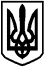 БОЯРСЬКА МІСЬКА РАДАКИЇВСЬКОЇ ОБЛАСТІУПРАВЛІННЯ ФІНАНСІВвул. Грушевського М,39, м. Боярка, Київська обл., 08150, тел. (067) 201-23-99, E-mail: fin.upr@mistoboyarka.gov.ua  , код ЄДРПОУ 43952179